National Youth GHS Qualifier Wednesday 2nd June 2021  Lyndhurst, Beaulieu Road Circuit – P164 10 mile(Promoted for and on behalf of Cycling Time Trials under their Rules and Regulations)The Headquarters:  Matley Wood Carpark, Beaulieu Road, Lyndhurst SO43 7FX (approximately 1.5 miles after the start on the left hand side)Sign on open from 5.45pm.Timekeepers: Maria Golden & Dave Doust		Start Line Stewards & Marshals:  Utag Friends and Family Course Signage:  Steve WhitewickPrizesAll competitors will receive a CTT MedalIN THE INTERESTS OF YOUR OWN SAFETY, It is COMPULSORY to wear a HARD SHELL HELMET, that meets an internationally accepted safety standard.  It is COMPULSORY that a WORKING REAR LIGHT, either flashing or constant, is fitted to the machine in a position visible to following road users and is active while the machine is in use. Course Details: (Lyndhurst, Beaulieu Road Circuit)Map of the CourseP164 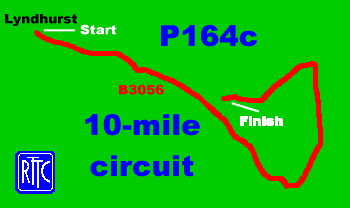 STARTon B3056 (Boltons Bench).
Ride towards Beaulieu passing over railway at Beaulieu Road Station.
Continue to Leygreen Farm and turn left.
After 2.5 miles turn left at Ipley Cross Roads.
Pass entrance to Ferny Crofts and 
FINISH at bottom of hill approx 0.3 mile east of junction with B3056.Riders Notes:To get to the start allow 10 minutes.There will be observers on the course, please abide by the rules of the road at all times.Please return your number to the signing on desk and sign out.Please ensure you have a working rear light.There are 2 left hand turns on the Course, both very tight.  The first one is slightly downhill into the turn and very fast, it is blind.  It is very easy to overshoot and be on the wrong side of the road so please approach with caution and it will be marshalled.  The second bend is clearly visible but is tight and again it is easy to end up on the wrong side of the road.  This will also be marshalled.  Please be careful at both of these turns.Please bring your own safety pins if needed.Please observe social distancingHand sanitiser will be provided at the sign on table, please make use of this.We will present the prizes at the end of the event, as soon as possible after the return of the time keepers.Prizes will be presented quickly after the event. Event Secretary: Steve Whitewick Category12 Boys13 Boys14 Boys15 Boys16 Junior1st£20£20£20£20£202nd£10£10£10£103rd£5£5£5£5Category12 Girls13 Girls14 Girls15 Girls1st£20£20£20£202nd£10£10£10£103rd£5£5£5£5Fastest Team1st£18£18£18£18£182nd£12£12£12£12£123rd£9£9£9£9£9numRiderTeam/Club/EquipeCatAgeStart Time1OllieBoarerFlanders Color Galloo TeamJuvenile (M)1419.012SamuelHughesVelo Club VentaJuvenile (M)1319.023GraceUpshallPoole Wheelers Cycling ClubJuvenile (F)1219.034NiclasOlleySotonia CCJuvenile (M)1319.045LouisKirkSotonia CCJuvenile (M)1419.056OscarLawrenceVelo Club VentaJuvenile (M)1319.067OliverGillPoole Wheelers Cycling ClubJuvenile (M)1419.078OscarHoultVelo Club VentaJuvenile (M)1519.089PedroHutchinsonVelo Club VentaJuvenile (M)1519.0910George CottrellPoole Wheelers Cycling ClubJunior    (M)1619.1011BobbyBuenfeldVelo Club VentaJuvenile (M)1419.1112HollyRamseyPoole Wheelers Cycling ClubJuvenile (F)1519.1213MatthewGilmourVelo Club VentaJuvenile (M)1519.1314IsabelSharpDRAG2ZEROJuvenile (F)1519.14